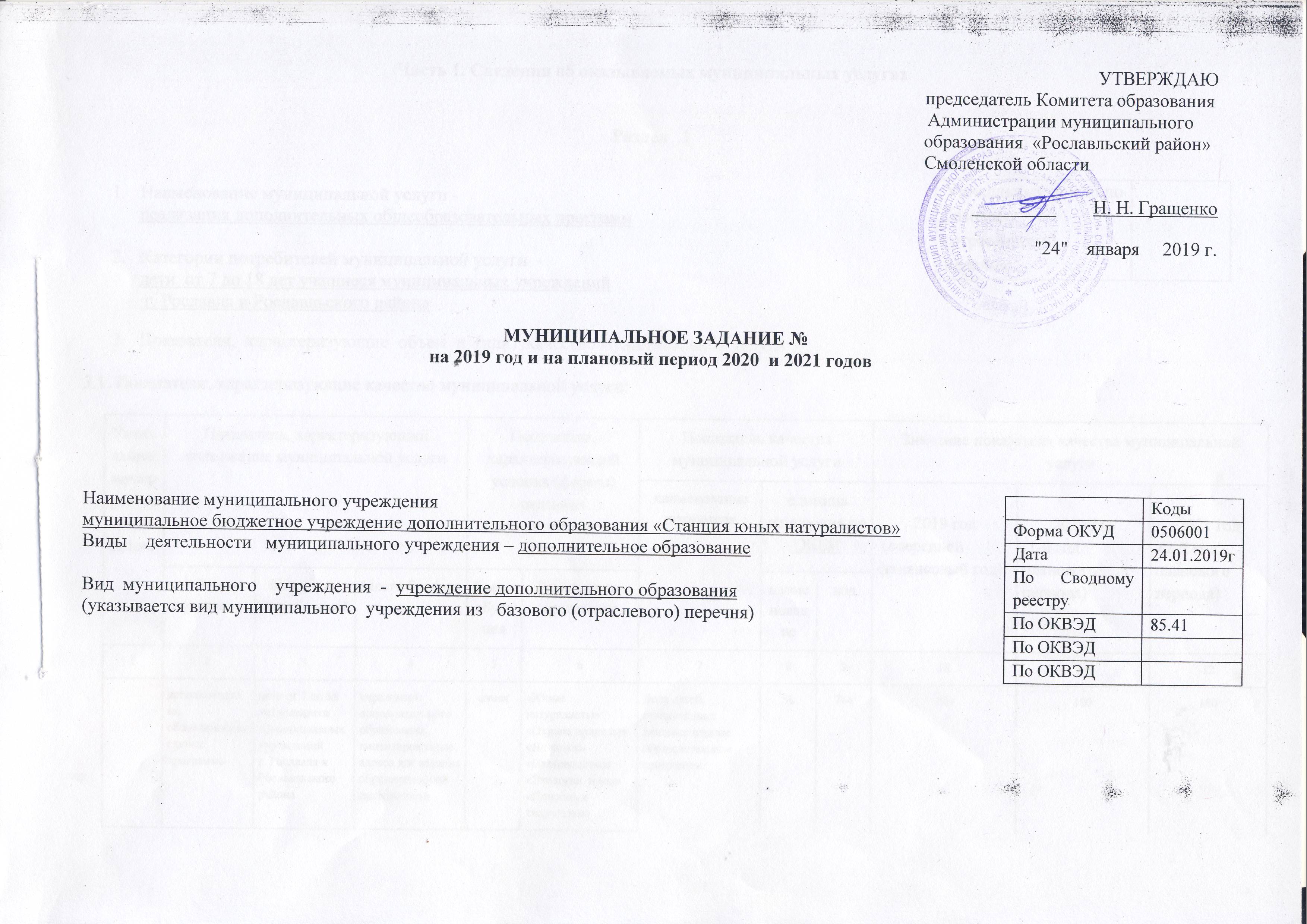 Часть 1. Сведения об оказываемых муниципальных услугах Раздел   1Наименование муниципальной услуги -реализация дополнительных общеобразовательных программ                        Категории потребителей муниципальной услуги  -дети  от 7 до 18 лет учащиеся муниципальных учреждений г. Рославля и Рославльского районаПоказатели,  характеризующие  объем  и  (или)  качество муниципальной услуги3.1. Показатели, характеризующие качество муниципальной услуги:3.2. Показатели, характеризующие объем муниципальной услуги:Допустимые (возможные) отклонения от установленных показателей объема муниципальной услуги, в пределах которых муниципальное задание считается выполненным (процентов) 4.  Нормативные  правовые  акты, устанавливающие размер платы (цену, тариф) либо порядок ее (его) установления: - нет.5. Порядок оказания муниципальной услуги5.1. Нормативные правовые акты, регулирующие порядок оказания муниципальной услуги:        - Федеральный закон «Об образовании в Российской Федерации» от 29.12.2012г. № 273-ФЗ;- Санитарно-эпидемиологические требования к учреждениям дополнительного образования детей. СанПиН     2.4.4.3172-14; - Устав МБУДО «СЮН» утвержден постановлением Администрации муниципального образования «Рославльский район» Смоленской области от 30.06.2014 г № 1574;- Лицензия учреждения МБУДО «СЮН» №4567 от 19.06.2015 года, регистрационный № 6725007967.5.2. Порядок информирования  потенциальных потребителей муниципальной услуги:Часть 2. Прочие сведения о муниципальном задании Основания для досрочного прекращения выполнения муниципального задания:- ликвидация учреждения;- реорганизация учреждения;- иные случаи закрепленные в действующем законодательстве.Иная информация, необходимая для выполнения (контроля за выполнением) муниципального задания – нет.4. Требования к отчетности о выполнении муниципального задания    -        отчет     4.1. Периодичность  представления отчетов о выполнении муниципального задания  -   ежеквартально     4.2. Сроки представления отчетов о выполнении муниципального задания -   до 15 числа месяца следующего за отчетный период     4.3. Иные требования к отчетности о выполнении муниципального задания  - нет     5. Иные показатели, связанные с выполнением муниципального задания - нетУникальный номер по базовому (отраслевому) перечнюУникальный номер реестровой записиПоказатель, характеризующий содержание муниципальной услугиПоказатель, характеризующий содержание муниципальной услугиПоказатель, характеризующий содержание муниципальной услугиПоказатель, характеризующий условия (формы) оказания муниципальной услугиПоказатель, характеризующий условия (формы) оказания муниципальной услугиПоказатель качества муниципальной услугиПоказатель качества муниципальной услугиПоказатель качества муниципальной услугиЗначение показателя качества муниципальной услугиЗначение показателя качества муниципальной услугиЗначение показателя качества муниципальной услугиУникальный номер реестровой записиПоказатель, характеризующий содержание муниципальной услугиПоказатель, характеризующий содержание муниципальной услугиПоказатель, характеризующий содержание муниципальной услугиПоказатель, характеризующий условия (формы) оказания муниципальной услугиПоказатель, характеризующий условия (формы) оказания муниципальной услугинаименование показателяединица измерения по ОКЕИединица измерения по ОКЕИ2019 год (очередной финансовый год)2020 год (1-й год планового периода)2021 год (2-й год планового периода)Уникальный номер реестровой записиВид программКатегории потребителейМесто бученияФорма обученияРеализуемые программынаименование показателянаименованиекод2019 год (очередной финансовый год)2020 год (1-й год планового периода)2021 год (2-й год планового периода)123456789101112дополнительные общеобразовательные программыдети от 7 до 18 лет учащиеся муниципальных учреждений г. Рославля и Рославльского районаучреждение дополнительного образования, лицензированные адреса для ведения образовательной деятельностиочная«Юные натуралисты»«Охрана природы»«Я-эколог»«Цветоводство»«Экология  и мы»«Природа и творчество»Доля детей, осваивающих дополнительные образовательные программы %744100100100Доля родителей (законных представителей), удовлетворенных условиями и качеством предоставляемой услуги100100100Доля детей, ставших победителями и призёрами муниципальных, областных, всероссийских и международных мероприятий202020Уникальный номер реестровой записиПоказатель, характеризующий содержание муниципальной услугиПоказатель, характеризующий содержание муниципальной услугиПоказатель, характеризующий содержание муниципальной услугиПоказатель, характеризующий условия (формы) оказания муниципальной услугиПоказатель, характеризующий условия (формы) оказания муниципальной услугиПоказатель объема муниципальной услугиПоказатель объема муниципальной услугиПоказатель объема муниципальной услугиЗначениепоказателя объема муниципальной услугиЗначениепоказателя объема муниципальной услугиЗначениепоказателя объема муниципальной услугиСреднегодовой размер платы (цена, тариф)Среднегодовой размер платы (цена, тариф)Среднегодовой размер платы (цена, тариф)Уникальный номер реестровой записиПоказатель, характеризующий содержание муниципальной услугиПоказатель, характеризующий содержание муниципальной услугиПоказатель, характеризующий содержание муниципальной услугиПоказатель, характеризующий условия (формы) оказания муниципальной услугиПоказатель, характеризующий условия (формы) оказания муниципальной услугинаименование показателяединица измерения по ОКЕИединица измерения по ОКЕИ2019 год (очередной финансовый год)2020 год (1-й год планового периода)2021 год (2-й год планового периода)2019год (очередной финансовый год)2020 год (1-й год планового периода)2021 год (2-й год планового периода)Уникальный номер реестровой записиВид программКатегории потребителейМесто обученияФорма обученияРеализуемые программынаименование показателянаименованиекод2019 год (очередной финансовый год)2020 год (1-й год планового периода)2021 год (2-й год планового периода)2019год (очередной финансовый год)2020 год (1-й год планового периода)2021 год (2-й год планового периода)123456789101112131415дополнительные общеобразовательные программыдети от 7 до 18 лет учащиеся муниципальных учреждений г. Рославля и Рославльского районаучреждение дополнительного образования, лицензированные адреса для ведения образовательной деятельностиочная«Юные натуралисты»«Охрана природы»«Я-эколог»«Цветоводство»«Экология  и мы»Природа и творчество»Количество учащихсячеловек744    310   310    310Данная услуга оказывается бесплатноДанная услуга оказывается бесплатноДанная услуга оказывается бесплатноНормативный правовой актНормативный правовой актНормативный правовой актНормативный правовой актНормативный правовой актвидпринявший органдатаномернаименование12345Способ информированияСостав размещаемой информацииЧастота обновления информацииИнформационные стендыЛицензия на ведение образовательной деятельности, основные локальные акты, режим работы, расписание занятий объединений, план мероприятий и т.д.По мере внесения измененийИная форма информации Рекламная продукция: проспекты, буклетыТелефон+(48134)6-45-50Сайт учрежденияВ соответствии с действующим законодательствомПо мере обновления информации (1 раз в месяц)Средства массовой информацииИнформация об общественно-значимых мероприятияхНе реже 1 раза в полугодие (квартал)Порядок контроля за выполнением муниципального задания .Форма контроляПериодичностьОрганы исполнительной власти, осуществляющие контроль за выполнением муниципального задания123Текущий контрольПлановые проверкиВнеплановые проверкиПостоянноВ соответствии с планомПо конкретному обращению заявителяКомитет образования Администрации муниципального образования «Рославльский район» Смоленской области